Erkundungsfragen Innsbruck / SöldenEinleitung für den Moodle- TeilLiebe Schülerin, lieber Schüler!Dieser Moodle Kurs ist für eine genaue, vielfältige und spannende Auseinandersetzung mit den Gemeinden Innsbruck und Sölden gedacht. Der Kurs ist in fünf Kategorien eingeteilt: Wohnen, Arbeiten, Erholung, Bildung und Versorgung. Zu all diesen Kategorien sollst du verschiedenste Aufgaben bearbeiten und erledigen. Als Hilfsmaterialien stehen dir diverse Links und alles was du sonst noch verwenden möchtest zur Verfügung (Internet, Literatur, diverse Tools wie Google Earth…). Viel Spaß und Erfolg!Innsbruck und Sölden- Zahlen, Daten und Faktena.) Unter dieser Angabe findest du eine stumme Karte Tirols. Zeichne die beiden Gemeinden (Innsbruck und Sölden) MIT FARBE in die Karte ein und beschrifte sie. Falls Flüsse durch eine der Gemeinde führen, beschrifte diese auch und markiere sie BLAU.https://www.google.at/search?q=stumme+karte+tirol&client=firefox-b-ab&dcr=0&source=lnms&tbm=isch&sa=X&ved=0ahUKEwikpIm5grLaAhVCYsAKHQ5nAWgQ_AUICigB&biw=624&bih=849#imgrc=M1ZyYnxhCRc1QM: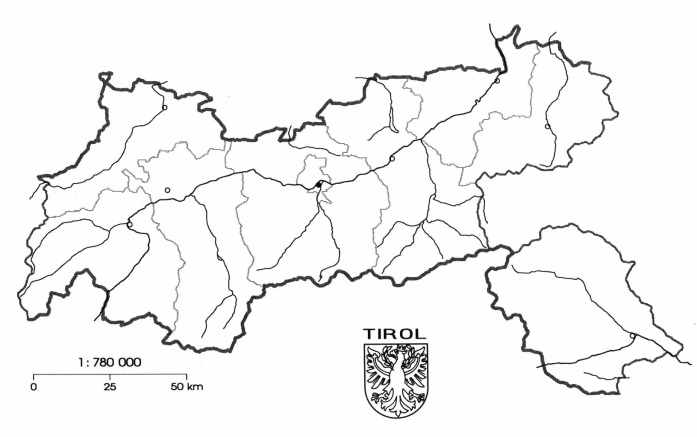 b.) Um einen kleinen Einblick in die zu bearbeitenden Gemeinden zu erhalten, vervollständige bitte den nachfolgenden Datensatz. Du kannst dafür folgende Links als Unterstützung verwenden:http://www.soelden.tirol.gv.at/, https://de.wikipedia.org/wiki/S%C3%B6lden_(%C3%96tztal) , https://de.wikipedia.org/wiki/Innsbruck , https://www.innsbruck.at/a.) Du reist mit einer Gruppe von Freunden für ein Wochenende nach Innsbruck/Sölden. Überlegt euch zu zweit (mit deinem Sitznachbarn) verschiedene Freizeitaktivitäten, wobei einer gerne etwas Sportliches unternehmen will und der andere sich erholen möchte und daher nach etwas Entspannendem sucht. Vergleicht anschließend die ortsabhängigen Angebote und deren Kosten (eventuell in Form einer Tabelle).Die folgenden Links bieten dir eine Hilfestellung zu möglichen Attraktionen & Angeboten:http://all-inn.at/freizeit-und-kultur-in-innsbruck/https://www.freizeit-soelden.com/de2.) b.) Markiere anschließend in Google Earth die drei größten Grünflächen bzw. Parks in Innsbruck und die zwei größten Skigebiete in Sölden und lade die Datei anschließend im Moodle Kurs hoch.3.) Informier dich auf der Homepage der WKO (Wirtschaftskammer Österreichs) https://firmen.wko.at/Web/SearchSimple.aspx über Jobs und Branchen in Innsbruck Stadt/Sölden und beschrifte die vorgegebene Tabelle.4.) a.) Stell dir vor du wohnst in Innsbruck bzw. Sölden und hast 3 Kinder, ein Kind soll im Herbst mit der Volksschule starten, das nächstältere Kind hat die Volkschule bereits abgeschlossen und das älteste Kind hat sich für nach Absolvierung der Schulpflicht für eine weiterführende AHS entschieden. Um die Frage zu beantworten verwende folgenden Link: https://www.tirol.gv.at/bildung/schulen/schulen/liste/Welche Möglichkeiten dafür gibt es in den beiden Orten? 4.) b.) Nun da die Kinder in der Schule sind hast du Zeit einkaufen zu gehen. Für den täglichen Bedarf brauchst du Lebens-, Haushaltsmittel und Bekleidung, da die Kinder viel Sport treiben ist es nötig für sie Sportausrüstung zu kaufen. Welche Möglichkeiten um diese Einkäufe zu erledigen bieten sich für dich in den beiden Orten? Verwende dazu die Suchfunktion auf der Website der Wirtschaftskammer Österreich.  https://firmen.wko.at/Web/SearchComplex.aspx?5.) a.) Vergleiche die Entwicklung von Wohnungspreisen und Hauspreisen in den zwei Bezirken und stelle diese vergleichend in einer Grafik dar. Verwende sowohl kurzfristige Daten (Entwicklung im letzten halben Jahr) als auch längerfristige Daten (drei Jahresverlauf). Benutze dafür folgenden Link: https://immopreise.at/Preisentwicklung/Tirolb.) Stell dir vor du möchtest mit drei deiner Freunden eine Wohngemeinschaft in Innsbruck oder Sölden gründen. Berechne dafür ein notwendiges Budget anhand folgenden Links https://haushaltsbudget.arbeiterkammer.at/ und sucht gemeinsam (in einer Vierergruppe) eine dafür passende Wohnung auf diversen Immobilien- websites (z.B. https://www.willhaben.at/iad/realestateinput?xtor=SEC-263). Beachtet dabei auch: Anbindung an öffentlichen Verkehr, Einkaufsmöglichkeiten, Nähe zur Universität bzw Freizeitanlagen… Poste im Anschluss den Link zur Wohnung und die Berechnungsgrundlage im Moodle- Kurs.  LÖSUNGEN1. b.) Um einen kleinen Einblick in die zu bearbeitenden Gemeinden zu erhalten, vervollständige bitte den nachfolgenden Datensatz. Du kannst dafür folgende Links als Unterstützung verwenden:http://www.soelden.tirol.gv.at/, https://de.wikipedia.org/wiki/S%C3%B6lden_(%C3%96tztal) , https://de.wikipedia.org/wiki/Innsbruck , https://www.innsbruck.at/2.) a.) Du reist mit einer Gruppe von Freunden für ein Wochenende nach Innsbruck/Sölden. Überlegt euch zu zweit (mit deinem Sitznachbarn) verschiedene Freizeitaktivitäten, wobei einer gerne etwas Sportliches unternehmen will und der andere sich erholen möchte und daher nach etwas Entspannendem sucht. Vergleicht anschließend die ortsabhängigen Angebote und deren Kosten (eventuell in Form einer Tabelle).Freizeitangebot Innsbruck (Funktion: Sich erholen)https://www.innsbruck.gv.at/page.cfm?vpath=freizeit--sport/sport--und-freizeitanlagen3.) Informier dich auf der Homepage der WKO (Wirtschaftskammer Österreichs) https://firmen.wko.at/Web/SearchSimple.aspx über Jobs und Branchen in Innsbruck Stadt/Sölden und beschrifte die vorgegebene Tabelle.Quelle: WKO https://firmen.wko.at/Web/SearchSimple.aspx 4.) Stell dir vor du wohnst in Innsbruck bzw. Sölden und hast 3 Kinder, ein Kind soll im Herbst mit der Volksschule starten, das nächstältere Kind hat die Volkschule bereits abgeschlossen und das älteste Kind hat sich für nach Absolvierung der Schulpflicht für eine weiterführende AHS entschieden. Um die Frage zu beantworten verwende folgenden Link: https://www.tirol.gv.at/bildung/schulen/schulen/liste/4.) b.) Nun da die Kinder in der Schule sind hast du Zeit einkaufen zu gehen. Für den täglichen Bedarf brauchst du Lebens-, Haushaltsmittel und Bekleidung, da die Kinder viel Sport treiben ist es nötig für sie Sportausrüstung zu kaufen. Welche Möglichkeiten um diese Einkäufe zu erledigen bieten sich für dich in den beiden Orten? Verwende dazu die Suchfunktion auf der Website der Wirtschaftskammer Österreich.  https://firmen.wko.at/Web/SearchComplex.aspx?5.) Vergleiche die Entwicklung von Wohnungspreisen und Hauspreisen in den zwei Bezirken und stelle diese vergleichend in einer Grafik dar. Verwende sowohl kurzfristige Daten (Entwicklung im letzten halben Jahr) als auch längerfristige Daten (drei Jahresverlauf) Benutze dafür folgenden Link: https://immopreise.at/Preisentwicklung/Tirolhttps://immopreise.at/Preisentwicklung/Tirol
https://immopreise.at/Preisentwicklung/Tirol/Wien-1-Innere-Stadt/Wohnunghttps://immopreise.at/Preisentwicklung/Tirol/Innsbruck-Stadt/Wohnung#https://immopreise.at/Preisentwicklung/Tirol/Innsbruck-Stadt/Haus/Eigentumb.) Stell dir vor du möchtest mit drei deiner Freunden eine Wohngemeinschaft in Innsbruck oder Sölden gründen. Berechne dafür ein notwendiges Budget anhand folgenden Links https://haushaltsbudget.arbeiterkammer.at/ und sucht gemeinsam (in einer Vierergruppe) eine dafür passende Wohnung auf diversen Immobilien- websites (z.B. https://www.willhaben.at/iad/realestateinput?xtor=SEC-263). Beachtet dabei auch: Anbindung an öffentlichen Verkehr, Einkaufsmöglichkeiten, Nähe zur Universität bzw Freizeitanlagen… Poste im Anschluss den Link zur Wohnung und die Berechnungsgrundlage im Moodle- Kurs.  InnsbruckSöldenBürgermeisterBezirkPostleitzahlFlächeEinwohnerzahlBundeslandKoordinatenSeehöheTouristen/JahrINNSBRUCKSÖLDENERHOLUNGSPORTBank und VersicherungGewerbe und HandwerkHandelIndustrieInformation und ConsultingTourismus und FreizeitwirtschaftTransport und VerkehrINNSBRUCKSÖLDENInnsbruckSöldenBrancheInnsbruckSöldenLebensmittelSportartikelKleidungInnsbruckSöldenBürgermeisterMag.a Christine Oppitz-PlörerErnst Georg SchöpfBezirkInnsbruckImstPostleitzahl6010,6040,60806450Fläche104,81 km2466,78 km2Einwohnerzahl132.2363124BundeslandTirolTirolKoordinaten♁47° 16′ N, 11° 24′ O♁46° 58′ N, 11° 0′ OSeehöhe574 m1368 m Touristen/Jahr1.640.4431.723.897„Sich erholen“InnsbruckSöldenEscape RoomsFreizeit Arena SöldenErlebnisbad & SaunaFitnessraumTennishalleSporthalleSportplatzKegelbahnSaunaQuelle: https://www.freizeit-soelden.com/deBowling & KegelnStadtrundfahrtenCasinoTheaterWellnessShoppingKinoQuelle: http://all-inn.at/freizeit-und-kultur-in-innsbruck/„Sport“ÎnnsbruckSöldenTurnleistungszentrum (Olympisches Dorf)SportkegelbahnenLeichtathletikanlagen
BeachvolleyballanlagenSkigebieteFitnessraumTennishalleSporthalleSportplatzKegelbahnINNSBRUCKBank und VersicherungGewerbe und HandwerkHandelIndustrieInformation und ConsultingTourismus und FreizeitwirtschaftTransport und Verkehr73 eingetragene BetriebeMehr als 1000 eingetragene BetriebeMehr als 1000 eingetragene Betriebe61 eingetragene BetriebeMehr als 1000 eingetragene BetriebeMehr als 1000 eingetragene Betriebe796 eingetragene BetriebeSÖLDENBank und VersicherungGewerbe und HandwerkHandelIndustrieInformation und ConsultingTourismus und FreizeitwirtschaftTransport und Verkehr7 eingetragene Betriebe99 eingetragene Betriebe120 eingetragene Betriebe2 eingetragene Betriebe27 eingetragene Betriebe444 eingetragene Betriebe134 eingetragene BetriebeSöldenInnsbruck3 Volksschulen24 Volksschulen1 Neue Mittelschule12 Neue Mittelschulen0 Allgemein bildende höhere Schulen9 Allgemein bildende höhere SchulenBrancheInnsbruckSöldenLebensmittel32916Sportartikel 8035Kleidung33242